EXPLOITATION DE L’ALBUM : LE CARNAVALAVEC DES MOYENS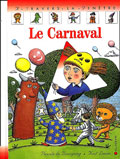 1ère séance :Lecture aux élèves en petit groupe, en posant les questions, pour qu'ils puissent y répondre.Nous vérifierons ensemble l'exactitude de leur réponse en tournant le volet transparent.2ème séance :Description de la couverture avec les principaux éléments qui la composent (titre, nom de l'auteur, illustration)Puzzle de la couverture (6 pièces)Fiche : Puzzle de couverture (6pièces)3ème séance :Faire la liste de tous les déguisements et associer ceux qui ont été mélangés.Fiche : Reconstituer les déguisements4ème séance :
A l'aide d'un référentiel, les élèves réécrivent avec des lettres mobiles  le nom de trois déguisements : pirate, magicien et zèbre.Fiche : Réécrire le nom de trois déguisements.